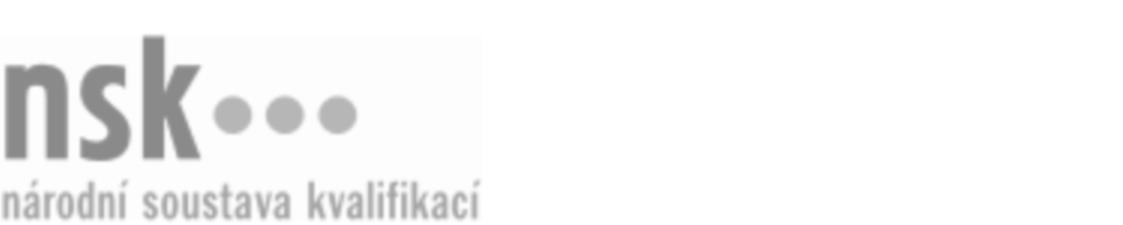 Autorizované osobyAutorizované osobyAutorizované osobyAutorizované osobyAutorizované osobyAutorizované osobyAutorizované osobyAutorizované osobyÚklidový pracovník / úklidová pracovnice – speciální práce (kód: 69-011-H) Úklidový pracovník / úklidová pracovnice – speciální práce (kód: 69-011-H) Úklidový pracovník / úklidová pracovnice – speciální práce (kód: 69-011-H) Úklidový pracovník / úklidová pracovnice – speciální práce (kód: 69-011-H) Úklidový pracovník / úklidová pracovnice – speciální práce (kód: 69-011-H) Úklidový pracovník / úklidová pracovnice – speciální práce (kód: 69-011-H) Úklidový pracovník / úklidová pracovnice – speciální práce (kód: 69-011-H) Úklidový pracovník / úklidová pracovnice – speciální práce (kód: 69-011-H) Autorizující orgán:Autorizující orgán:Ministerstvo pro místní rozvojMinisterstvo pro místní rozvojMinisterstvo pro místní rozvojMinisterstvo pro místní rozvojMinisterstvo pro místní rozvojMinisterstvo pro místní rozvojMinisterstvo pro místní rozvojMinisterstvo pro místní rozvojMinisterstvo pro místní rozvojMinisterstvo pro místní rozvojMinisterstvo pro místní rozvojMinisterstvo pro místní rozvojSkupina oborů:Skupina oborů:Osobní a provozní služby (kód: 69)Osobní a provozní služby (kód: 69)Osobní a provozní služby (kód: 69)Osobní a provozní služby (kód: 69)Osobní a provozní služby (kód: 69)Osobní a provozní služby (kód: 69)Povolání:Povolání:Úklidový pracovník vnitřních prostorÚklidový pracovník vnitřních prostorÚklidový pracovník vnitřních prostorÚklidový pracovník vnitřních prostorÚklidový pracovník vnitřních prostorÚklidový pracovník vnitřních prostorÚklidový pracovník vnitřních prostorÚklidový pracovník vnitřních prostorÚklidový pracovník vnitřních prostorÚklidový pracovník vnitřních prostorÚklidový pracovník vnitřních prostorÚklidový pracovník vnitřních prostorKvalifikační úroveň NSK - EQF:Kvalifikační úroveň NSK - EQF:333333Platnost standarduPlatnost standarduPlatnost standarduPlatnost standarduPlatnost standarduPlatnost standarduPlatnost standarduPlatnost standarduStandard je platný od: 21.10.2022Standard je platný od: 21.10.2022Standard je platný od: 21.10.2022Standard je platný od: 21.10.2022Standard je platný od: 21.10.2022Standard je platný od: 21.10.2022Standard je platný od: 21.10.2022Standard je platný od: 21.10.2022Úklidový pracovník / úklidová pracovnice – speciální práce,  29.03.2024 14:58:25Úklidový pracovník / úklidová pracovnice – speciální práce,  29.03.2024 14:58:25Úklidový pracovník / úklidová pracovnice – speciální práce,  29.03.2024 14:58:25Úklidový pracovník / úklidová pracovnice – speciální práce,  29.03.2024 14:58:25Úklidový pracovník / úklidová pracovnice – speciální práce,  29.03.2024 14:58:25Strana 1 z 2Strana 1 z 2Autorizované osobyAutorizované osobyAutorizované osobyAutorizované osobyAutorizované osobyAutorizované osobyAutorizované osobyAutorizované osobyAutorizované osobyAutorizované osobyAutorizované osobyAutorizované osobyAutorizované osobyAutorizované osobyAutorizované osobyAutorizované osobyNázevNázevNázevNázevNázevNázevKontaktní adresaKontaktní adresa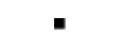 Čistíci stroje, s.r.o.Čistíci stroje, s.r.o.Čistíci stroje, s.r.o.Čistíci stroje, s.r.o.Čistíci stroje, s.r.o.Litvínovice 319, 37001 České BudějoviceLitvínovice 319, 37001 České BudějoviceČistíci stroje, s.r.o.Čistíci stroje, s.r.o.Čistíci stroje, s.r.o.Čistíci stroje, s.r.o.Čistíci stroje, s.r.o.Litvínovice 319, 37001 České BudějoviceLitvínovice 319, 37001 České BudějoviceLitvínovice 319, 37001 České BudějoviceLitvínovice 319, 37001 České BudějoviceHospodářská komora České republikyHospodářská komora České republikyHospodářská komora České republikyHospodářská komora České republikyHospodářská komora České republikyNa Florenci 2116/15, 11000 PrahaNa Florenci 2116/15, 11000 PrahaHospodářská komora České republikyHospodářská komora České republikyHospodářská komora České republikyHospodářská komora České republikyHospodářská komora České republikyNa Florenci 2116/15, 11000 PrahaNa Florenci 2116/15, 11000 PrahaNa Florenci 2116/15, 11000 PrahaNa Florenci 2116/15, 11000 PrahaOCS Trading s.r.o.OCS Trading s.r.o.OCS Trading s.r.o.OCS Trading s.r.o.OCS Trading s.r.o.Jesenická 1412/24, 10600 Praha 10Jesenická 1412/24, 10600 Praha 10OCS Trading s.r.o.OCS Trading s.r.o.OCS Trading s.r.o.OCS Trading s.r.o.OCS Trading s.r.o.Jesenická 1412/24, 10600 Praha 10Jesenická 1412/24, 10600 Praha 10Jesenická 1412/24, 10600 Praha 10Jesenická 1412/24, 10600 Praha 10Úklidový pracovník / úklidová pracovnice – speciální práce,  29.03.2024 14:58:25Úklidový pracovník / úklidová pracovnice – speciální práce,  29.03.2024 14:58:25Úklidový pracovník / úklidová pracovnice – speciální práce,  29.03.2024 14:58:25Úklidový pracovník / úklidová pracovnice – speciální práce,  29.03.2024 14:58:25Úklidový pracovník / úklidová pracovnice – speciální práce,  29.03.2024 14:58:25Strana 2 z 2Strana 2 z 2